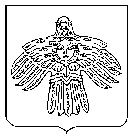 О внесении изменений в муниципальную программу МОГО «Ухта» «Развитие транспортной системы», утверждённую постановлением администрации МОГО «Ухта» от 07 ноября 2013г. № 2072В соответствии со статьей 179 Бюджетного кодекса Российской Федерации, постановлением администрации МОГО «Ухта» от 04 сентября 2013 г. № 1633 «О муниципальных программах МОГО «Ухта» и постановлением администрации МОГО «Ухта» от 04 сентября 2013 г. № 1634 «Об утверждении методических указаний по разработке и реализации муниципальных программ МОГО «Ухта», администрация постановляет: Внести в муниципальную программу МОГО «Ухта» «Развитие транспортной системы», утверждённую постановлением администрации МОГО «Ухта» от 07 ноября 2013г. № 2072 (далее - Программа) изменения следующего содержания:1.1. Позицию «Объемы финансирования Программы» паспорта Программы изложить в следующей редакции:«»21.2. Таблицу 3.1 «Ресурсное обеспечение и прогнозная (справочная) оценка расходов средств на реализацию целей муниципальной программы МОГО «Ухта» «Развитие транспортной системы» приложение к Программе, изложить в редакции согласно приложению к настоящему постановлению. Настоящее постановление вступает в силу со дня его официального опубликования.Глава МОГО «Ухта» - руководитель администрации МОГО «Ухта»                                                       М.Н. ОсмановПриложение к постановлениюадминистрации МОГО «Ухта»от 07 сентября 2020 г. № 2373«Таблица 3.1Ресурсное обеспечение и прогнозная (справочная) оценка расходов средств на реализацию целей муниципальной программы МОГО «Ухта» «Развитие транспортной системы»_______________________________»АДМИНИСТРАЦИЯМУНИЦИПАЛЬНОГО ОБРАЗОВАНИЯГОРОДСКОГО ОКРУГА«УХТА»АДМИНИСТРАЦИЯМУНИЦИПАЛЬНОГО ОБРАЗОВАНИЯГОРОДСКОГО ОКРУГА«УХТА»«УХТА»КАР  КЫТШЛÖНМУНИЦИПАЛЬНÖЙ  ЮКÖНСААДМИНИСТРАЦИЯ«УХТА»КАР  КЫТШЛÖНМУНИЦИПАЛЬНÖЙ  ЮКÖНСААДМИНИСТРАЦИЯ«УХТА»КАР  КЫТШЛÖНМУНИЦИПАЛЬНÖЙ  ЮКÖНСААДМИНИСТРАЦИЯ«УХТА»КАР  КЫТШЛÖНМУНИЦИПАЛЬНÖЙ  ЮКÖНСААДМИНИСТРАЦИЯПОСТАНОВЛЕНИЕШУÖМПОСТАНОВЛЕНИЕШУÖМПОСТАНОВЛЕНИЕШУÖМПОСТАНОВЛЕНИЕШУÖМПОСТАНОВЛЕНИЕШУÖМПОСТАНОВЛЕНИЕШУÖМПОСТАНОВЛЕНИЕШУÖМ07 сентября 2020 г.№2373г.Ухта,  Республика КомигодСредства федерального бюджета (руб.)Средства республиканского бюджета   (руб.)Средства бюджета МОГО «Ухта» (руб.)Средства от приносящей доход деятельности (руб.)Всего (руб.)12345620141 049 000,0022 075 981,00300 715 683,470,00323 840 664,4720150,0095 324 851,86175 267 502,950,00270 592 354,8120160,007 449 646,49226 629 438,970,00234 079 085,4620170,008 840 779,31159 499 001,590,00168 339 780,9020180,006 981 775,37236 863 165,790,00243 844 941,1620190,005 986 238,27348 579 105,370,00354 565 343,6420200,0021 718 169,9952 936 189,180,0074 654 359,1720210,007 376 540,0048 303 215,000,0055 679 755,0020220,007 376 540,0051 107 418,000,0058 483 958,00Итого:1 049 000,00183 130 522,291 599 900 720,320,001 784 080 242,61№ п/пНаименование муниципальной программы, подпрограммы, основного мероприятияОтветственные исполнители, соисполнителиРасходы (руб.)Расходы (руб.)Расходы (руб.)Расходы (руб.)Расходы (руб.)Расходы (руб.)Расходы (руб.)Расходы (руб.)Расходы (руб.)№ п/пНаименование муниципальной программы, подпрограммы, основного мероприятияОтветственные исполнители, соисполнителиисточник финансирования2016201720182019202020212022ВСЕГО123456789101112Муниципальная программа МОГО «Ухта» «Развитие транспортной системы»Муниципальная программа МОГО «Ухта» «Развитие транспортной системы»ВСЕГО234 079 085,46168 339 780,90243 844 941,16354 565 343,6474 654 359,1755 679 755,0058 483 958,001 189 647 223,33Муниципальная программа МОГО «Ухта» «Развитие транспортной системы»Муниципальная программа МОГО «Ухта» «Развитие транспортной системы»Федеральный бюджет0,000,000,000,000,000,000,000,00Муниципальная программа МОГО «Ухта» «Развитие транспортной системы»Муниципальная программа МОГО «Ухта» «Развитие транспортной системы»бюджет РК7 449 646,498 840 779,316 981 775,375 986 238,2721 718 169,997 376 540,007 376 540,0065 729 689,43Муниципальная программа МОГО «Ухта» «Развитие транспортной системы»Муниципальная программа МОГО «Ухта» «Развитие транспортной системы»Бюджет МОГО «Ухта»226 629 438,97159 499 001,59236 863 165,79348 579 105,3752 936 189,1848 303 215,0051 107 418,001 123 917 533,90Муниципальная программа МОГО «Ухта» «Развитие транспортной системы»Муниципальная программа МОГО «Ухта» «Развитие транспортной системы»Средства от приносящей доход деятельности0,000,000,000,000,000,000,000,00Муниципальная программа МОГО «Ухта» «Развитие транспортной системы»Муниципальная программа МОГО «Ухта» «Развитие транспортной системы»МУ УКСВСЕГО2 149 999,000,001 847 141,37388 200,004 172 398,900,000,008 557 739,27Муниципальная программа МОГО «Ухта» «Развитие транспортной системы»Муниципальная программа МОГО «Ухта» «Развитие транспортной системы»МУ УКСФедеральный бюджет0,000,000,000,000,000,000,000,00Муниципальная программа МОГО «Ухта» «Развитие транспортной системы»Муниципальная программа МОГО «Ухта» «Развитие транспортной системы»МУ УКСбюджет РК0,000,000,000,000,000,000,000,00Муниципальная программа МОГО «Ухта» «Развитие транспортной системы»Муниципальная программа МОГО «Ухта» «Развитие транспортной системы»МУ УКСБюджет МОГО «Ухта»2 149 999,000,001 847 141,37388 200,004 172 398,900,000,008 557 739,27Муниципальная программа МОГО «Ухта» «Развитие транспортной системы»Муниципальная программа МОГО «Ухта» «Развитие транспортной системы»МУ УКССредства от приносящей доход деятельности0,000,000,000,000,000,000,000,00Муниципальная программа МОГО «Ухта» «Развитие транспортной системы»Муниципальная программа МОГО «Ухта» «Развитие транспортной системы»МУ «УЖКХ»ВСЕГО231 093 798,07165 983 387,27241 997 799,79354 177 143,6470 481 960,2755 679 755,0058 483 958,001 177 897 802,04Муниципальная программа МОГО «Ухта» «Развитие транспортной системы»Муниципальная программа МОГО «Ухта» «Развитие транспортной системы»МУ «УЖКХ»Федеральный бюджет0,000,000,000,000,000,000,000,00Муниципальная программа МОГО «Ухта» «Развитие транспортной системы»Муниципальная программа МОГО «Ухта» «Развитие транспортной системы»МУ «УЖКХ»бюджет РК7 139 858,106 508 412,406 981 775,375 986 238,2721 718 169,997 376 540,007 376 540,0063 087 534,13Муниципальная программа МОГО «Ухта» «Развитие транспортной системы»Муниципальная программа МОГО «Ухта» «Развитие транспортной системы»МУ «УЖКХ»Бюджет МОГО «Ухта»223 953 939,97159 474 974,87235 016 024,42348 190 905,3748 763 790,2848 303 215,0051 107 418,001 114 810 267,91Муниципальная программа МОГО «Ухта» «Развитие транспортной системы»Муниципальная программа МОГО «Ухта» «Развитие транспортной системы»МУ «УЖКХ»Средства от приносящей доход деятельности0,000,000,000,000,000,000,000,00Муниципальная программа МОГО «Ухта» «Развитие транспортной системы»Муниципальная программа МОГО «Ухта» «Развитие транспортной системы»Администрация МОГО «Ухта»ВСЕГО835 288,392 356 393,630,00----3 191 682,02Муниципальная программа МОГО «Ухта» «Развитие транспортной системы»Муниципальная программа МОГО «Ухта» «Развитие транспортной системы»Администрация МОГО «Ухта»Федеральный бюджет0,000,000,00----0,00Муниципальная программа МОГО «Ухта» «Развитие транспортной системы»Муниципальная программа МОГО «Ухта» «Развитие транспортной системы»Администрация МОГО «Ухта»бюджет РК309 788,392 332 366,910,00----2 642 155,30Муниципальная программа МОГО «Ухта» «Развитие транспортной системы»Муниципальная программа МОГО «Ухта» «Развитие транспортной системы»Администрация МОГО «Ухта»Бюджет МОГО «Ухта»525 500,0024 026,720,00----549 526,72Муниципальная программа МОГО «Ухта» «Развитие транспортной системы»Муниципальная программа МОГО «Ухта» «Развитие транспортной системы»Администрация МОГО «Ухта»Средства от приносящей доход деятельности0,000,000,00----0,00Задача 1. Развитие и обеспечение надлежащего технического состояния и надежного функционирования объектов дорожной инфраструктуры (исключена с 01.01.2019г.)Задача 1. Развитие и обеспечение надлежащего технического состояния и надежного функционирования объектов дорожной инфраструктуры (исключена с 01.01.2019г.)Задача 1. Развитие и обеспечение надлежащего технического состояния и надежного функционирования объектов дорожной инфраструктуры (исключена с 01.01.2019г.)Задача 1. Развитие и обеспечение надлежащего технического состояния и надежного функционирования объектов дорожной инфраструктуры (исключена с 01.01.2019г.)Задача 1. Развитие и обеспечение надлежащего технического состояния и надежного функционирования объектов дорожной инфраструктуры (исключена с 01.01.2019г.)Задача 1. Развитие и обеспечение надлежащего технического состояния и надежного функционирования объектов дорожной инфраструктуры (исключена с 01.01.2019г.)Задача 1. Развитие и обеспечение надлежащего технического состояния и надежного функционирования объектов дорожной инфраструктуры (исключена с 01.01.2019г.)Задача 1. Развитие и обеспечение надлежащего технического состояния и надежного функционирования объектов дорожной инфраструктуры (исключена с 01.01.2019г.)Задача 1. Развитие и обеспечение надлежащего технического состояния и надежного функционирования объектов дорожной инфраструктуры (исключена с 01.01.2019г.)Задача 1. Развитие и обеспечение надлежащего технического состояния и надежного функционирования объектов дорожной инфраструктуры (исключена с 01.01.2019г.)Задача 1. Развитие и обеспечение надлежащего технического состояния и надежного функционирования объектов дорожной инфраструктуры (исключена с 01.01.2019г.)Задача 1. Развитие и обеспечение надлежащего технического состояния и надежного функционирования объектов дорожной инфраструктуры (исключена с 01.01.2019г.)1.1.Строительство улично-дорожной сетиМУ УКСВСЕГО2 149 999,000,00-----2 149 999,001.1.Строительство улично-дорожной сетиМУ УКСФедеральный бюджет0,000,00-----0,001.1.Строительство улично-дорожной сетиМУ УКСбюджет РК0,000,00-----0,001.1.Строительство улично-дорожной сетиМУ УКСБюджет МОГО «Ухта»2 149 999,000,00-----2 149 999,001.1.Строительство улично-дорожной сетиМУ УКССредства от приносящей доход деятельности0,000,00-----0,001.1.Строительство дорожной сетиМУ УКСВСЕГО--1 847 141,37----1 847 141,371.1.Строительство дорожной сетиМУ УКСФедеральный бюджет--0,00----0,001.1.Строительство дорожной сетиМУ УКСбюджет РК--0,00----0,001.1.Строительство дорожной сетиМУ УКСБюджет МОГО «Ухта»--1 847 141,37----1 847 141,371.1.Строительство дорожной сетиМУ УКССредства от приносящей доход деятельности--0,00----0,001.2.Реконструкция, модернизация, капитальный ремонт (ремонт) и содержание улично-дорожной сетиМУ «УЖКХ»ВСЕГО228 338 275,44------228 338 275,441.2.Реконструкция, модернизация, капитальный ремонт (ремонт) и содержание улично-дорожной сетиМУ «УЖКХ»Федеральный бюджет-------0,001.2.Реконструкция, модернизация, капитальный ремонт (ремонт) и содержание улично-дорожной сетиМУ «УЖКХ»бюджет РК5 065 146,49------5 065 146,491.2.Реконструкция, модернизация, капитальный ремонт (ремонт) и содержание улично-дорожной сетиМУ «УЖКХ»Бюджет МОГО «Ухта»223 273 128,95------223 273 128,951.2.Реконструкция, модернизация, капитальный ремонт (ремонт) и содержание улично-дорожной сетиМУ «УЖКХ»Средства от приносящей доход деятельности0,00------0,001.2.Реконструкция, модернизация, капитальный ремонт (ремонт) и содержание дорог общего пользования местного значенияМУ «УЖКХ»ВСЕГО-162 516 668,91236 521 166,41----399 037 835,321.2.Реконструкция, модернизация, капитальный ремонт (ремонт) и содержание дорог общего пользования местного значенияМУ «УЖКХ»Федеральный бюджет-0,000,00----0,001.2.Реконструкция, модернизация, капитальный ремонт (ремонт) и содержание дорог общего пользования местного значенияМУ «УЖКХ»бюджет РК-3 561 279,313 317 965,37----6 879 244,681.2.Реконструкция, модернизация, капитальный ремонт (ремонт) и содержание дорог общего пользования местного значенияМУ «УЖКХ»Бюджет МОГО «Ухта»-158 955 389,60233 203 201,04----392 158 590,641.2.Реконструкция, модернизация, капитальный ремонт (ремонт) и содержание дорог общего пользования местного значенияМУ «УЖКХ»Средства от приносящей доход деятельности-0,000,00----0,00Задача 2. Создание условий для предоставления транспортных услуг населению и организация транспортного облуживания в границах городского округаЗадача 2. Создание условий для предоставления транспортных услуг населению и организация транспортного облуживания в границах городского округаЗадача 2. Создание условий для предоставления транспортных услуг населению и организация транспортного облуживания в границах городского округаЗадача 2. Создание условий для предоставления транспортных услуг населению и организация транспортного облуживания в границах городского округаЗадача 2. Создание условий для предоставления транспортных услуг населению и организация транспортного облуживания в границах городского округаЗадача 2. Создание условий для предоставления транспортных услуг населению и организация транспортного облуживания в границах городского округаЗадача 2. Создание условий для предоставления транспортных услуг населению и организация транспортного облуживания в границах городского округаЗадача 2. Создание условий для предоставления транспортных услуг населению и организация транспортного облуживания в границах городского округаЗадача 2. Создание условий для предоставления транспортных услуг населению и организация транспортного облуживания в границах городского округаЗадача 2. Создание условий для предоставления транспортных услуг населению и организация транспортного облуживания в границах городского округаЗадача 2. Создание условий для предоставления транспортных услуг населению и организация транспортного облуживания в границах городского округаЗадача 2. Создание условий для предоставления транспортных услуг населению и организация транспортного облуживания в границах городского округа2.1Обеспечение транспортного обслуживания населения в границах городского округаАдминистрация МОГО «Ухта»ВСЕГО835 288,392 356 393,630,00----3 191 682,022.1Обеспечение транспортного обслуживания населения в границах городского округаАдминистрация МОГО «Ухта»Федеральный бюджет0,000,000,00----0,002.1Обеспечение транспортного обслуживания населения в границах городского округаАдминистрация МОГО «Ухта»бюджет РК309 788,392 332 366,910,00----2 642 155,302.1Обеспечение транспортного обслуживания населения в границах городского округаАдминистрация МОГО «Ухта»Бюджет МОГО «Ухта»525 500,0024 026,720,00----549 526,722.1Обеспечение транспортного обслуживания населения в границах городского округаАдминистрация МОГО «Ухта»Средства от приносящей доход деятельности0,000,000,00----0,002.1Обеспечение транспортного обслуживания населения в границах городского округаМУ «УЖКХ»ВСЕГО2 755 522,633 466 718,365 476 633,38----11 698 874,372.1Обеспечение транспортного обслуживания населения в границах городского округаМУ «УЖКХ»Федеральный бюджет0,000,000,00----0,002.1Обеспечение транспортного обслуживания населения в границах городского округаМУ «УЖКХ»бюджет РК2 074 711,612 947 133,093 663 810,00----8 685 654,702.1Обеспечение транспортного обслуживания населения в границах городского округаМУ «УЖКХ»Бюджет МОГО «Ухта»680 811,02519 585,271 812 823,38----3 013 219,672.1Обеспечение транспортного обслуживания населения в границах городского округаМУ «УЖКХ»Средства от приносящей доход деятельности0,000,000,00----0,002.1Организация транспортного обслуживания населения в границах городского округаМУ «УЖКХ»ВСЕГО---3 226 260,1112 545 873,684 879 557,894 879 557,8925 531 249,572.1Организация транспортного обслуживания населения в границах городского округаМУ «УЖКХ»Федеральный бюджет---0,000,000,000,000,002.1Организация транспортного обслуживания населения в границах городского округаМУ «УЖКХ»бюджет РК---2 797 550,0011 514 640,004 231 640,004 231 640,0022 775 470,002.1Организация транспортного обслуживания населения в границах городского округаМУ «УЖКХ»Бюджет МОГО «Ухта»---428 710,111 031 233,68647 917,89647 917,892 755 779,572.1Организация транспортного обслуживания населения в границах городского округаМУ «УЖКХ»Средства от приносящей доход деятельности---0,000,000,000,000,002.2Совершенствование системы транспортного обслуживания  в границах городского округаМУ «УЖКХ»ВСЕГО--------2.2Совершенствование системы транспортного обслуживания  в границах городского округаМУ «УЖКХ»Федеральный бюджет--------2.2Совершенствование системы транспортного обслуживания  в границах городского округаМУ «УЖКХ»бюджет РК--------2.2Совершенствование системы транспортного обслуживания  в границах городского округаМУ «УЖКХ»Бюджет МОГО «Ухта»--------2.2Совершенствование системы транспортного обслуживания  в границах городского округаМУ «УЖКХ»Средства от приносящей доход деятельности--------Задача 3. Строительство объектов дорожной инфраструктуры (введена с 01.01.2019г.)Задача 3. Строительство объектов дорожной инфраструктуры (введена с 01.01.2019г.)Задача 3. Строительство объектов дорожной инфраструктуры (введена с 01.01.2019г.)Задача 3. Строительство объектов дорожной инфраструктуры (введена с 01.01.2019г.)Задача 3. Строительство объектов дорожной инфраструктуры (введена с 01.01.2019г.)Задача 3. Строительство объектов дорожной инфраструктуры (введена с 01.01.2019г.)Задача 3. Строительство объектов дорожной инфраструктуры (введена с 01.01.2019г.)Задача 3. Строительство объектов дорожной инфраструктуры (введена с 01.01.2019г.)Задача 3. Строительство объектов дорожной инфраструктуры (введена с 01.01.2019г.)Задача 3. Строительство объектов дорожной инфраструктуры (введена с 01.01.2019г.)Задача 3. Строительство объектов дорожной инфраструктуры (введена с 01.01.2019г.)Задача 3. Строительство объектов дорожной инфраструктуры (введена с 01.01.2019г.)3.1Строительство дорожной сетиМУ УКСВСЕГО---388 200,004 172 398,900,000,004 560 598,903.1Строительство дорожной сетиМУ УКСФедеральный бюджет---0,000,000,000,000,003.1Строительство дорожной сетиМУ УКСбюджет РК---0,000,000,000,000,003.1Строительство дорожной сетиМУ УКСБюджет МОГО «Ухта»---388 200,004 172 398,900,000,004 560 598,903.1Строительство дорожной сетиМУ УКССредства от приносящей доход деятельности---0,000,000,000,000,003.2Обустройство объектов дорожной сетиМУ УКСВСЕГО---0,000,000,000,000,003.2Обустройство объектов дорожной сетиМУ УКСФедеральный бюджет---0,000,000,000,000,003.2Обустройство объектов дорожной сетиМУ УКСбюджет РК---0,000,000,000,000,003.2Обустройство объектов дорожной сетиМУ УКСБюджет МОГО «Ухта»---0,000,000,000,000,003.2Обустройство объектов дорожной сетиМУ УКССредства от приносящей доход деятельности---0,000,000,000,000,00Задача 4. Содержание объектов дорожной инфраструктуры  (введена с 01.01.2019г.)Задача 4. Содержание объектов дорожной инфраструктуры  (введена с 01.01.2019г.)Задача 4. Содержание объектов дорожной инфраструктуры  (введена с 01.01.2019г.)Задача 4. Содержание объектов дорожной инфраструктуры  (введена с 01.01.2019г.)Задача 4. Содержание объектов дорожной инфраструктуры  (введена с 01.01.2019г.)Задача 4. Содержание объектов дорожной инфраструктуры  (введена с 01.01.2019г.)Задача 4. Содержание объектов дорожной инфраструктуры  (введена с 01.01.2019г.)Задача 4. Содержание объектов дорожной инфраструктуры  (введена с 01.01.2019г.)Задача 4. Содержание объектов дорожной инфраструктуры  (введена с 01.01.2019г.)Задача 4. Содержание объектов дорожной инфраструктуры  (введена с 01.01.2019г.)Задача 4. Содержание объектов дорожной инфраструктуры  (введена с 01.01.2019г.)Задача 4. Содержание объектов дорожной инфраструктуры  (введена с 01.01.2019г.)4.1Реконструкция и модернизация дорог общего пользования местного значенияМУ «УЖКХ»ВСЕГО---0,000,000,000,000,004.1Реконструкция и модернизация дорог общего пользования местного значенияМУ «УЖКХ»Федеральный бюджет---0,000,000,000,000,004.1Реконструкция и модернизация дорог общего пользования местного значенияМУ «УЖКХ»бюджет РК---0,000,000,000,000,004.1Реконструкция и модернизация дорог общего пользования местного значенияМУ «УЖКХ»Бюджет МОГО «Ухта»---0,000,000,000,000,004.1Реконструкция и модернизация дорог общего пользования местного значенияМУ «УЖКХ»Средства от приносящей доход деятельности---0,000,000,000,000,004.2Проведение капитального ремонта (ремонта) и содержание дорог общего пользования местного значенияМУ «УЖКХ»ВСЕГО---350 950 883,5345 745 630,2650 800 197,1153 604 400,11501 101 111,014.2Проведение капитального ремонта (ремонта) и содержание дорог общего пользования местного значенияМУ «УЖКХ»Федеральный бюджет---0,000,000,000,000,004.2Проведение капитального ремонта (ремонта) и содержание дорог общего пользования местного значенияМУ «УЖКХ»бюджет РК---3 188 688,273 144 900,003 144 900,003 144 900,0012 623 388,274.2Проведение капитального ремонта (ремонта) и содержание дорог общего пользования местного значенияМУ «УЖКХ»Бюджет МОГО «Ухта»---347 762 195,2642 600 730,2647 655 297,1150 459 500,11488 477 722,744.2Проведение капитального ремонта (ремонта) и содержание дорог общего пользования местного значенияМУ «УЖКХ»Средства от приносящей доход деятельности---0,000,000,000,000,004.3Реализация отдельных мероприятий регионального проекта «Дорожная сеть» в части приведения в нормативное состояние автомобильных дорог местного значения и улиц в населенных пунктах административных центров муниципальных образований (R1)МУ «УЖКХ»ВСЕГО----12 190 456,330,000,0012 190 456,334.3Реализация отдельных мероприятий регионального проекта «Дорожная сеть» в части приведения в нормативное состояние автомобильных дорог местного значения и улиц в населенных пунктах административных центров муниципальных образований (R1)МУ «УЖКХ»Федеральный бюджет----0,000,000,000,004.3Реализация отдельных мероприятий регионального проекта «Дорожная сеть» в части приведения в нормативное состояние автомобильных дорог местного значения и улиц в населенных пунктах административных центров муниципальных образований (R1)МУ «УЖКХ»бюджет РК----7 058 629,990,000,007 058 629,994.3Реализация отдельных мероприятий регионального проекта «Дорожная сеть» в части приведения в нормативное состояние автомобильных дорог местного значения и улиц в населенных пунктах административных центров муниципальных образований (R1)МУ «УЖКХ»Бюджет МОГО «Ухта»----5 131 826,340,000,005 131 826,344.3Реализация отдельных мероприятий регионального проекта «Дорожная сеть» в части приведения в нормативное состояние автомобильных дорог местного значения и улиц в населенных пунктах административных центров муниципальных образований (R1)МУ «УЖКХ»Средства от приносящей доход деятельности----0,000,000,000,00